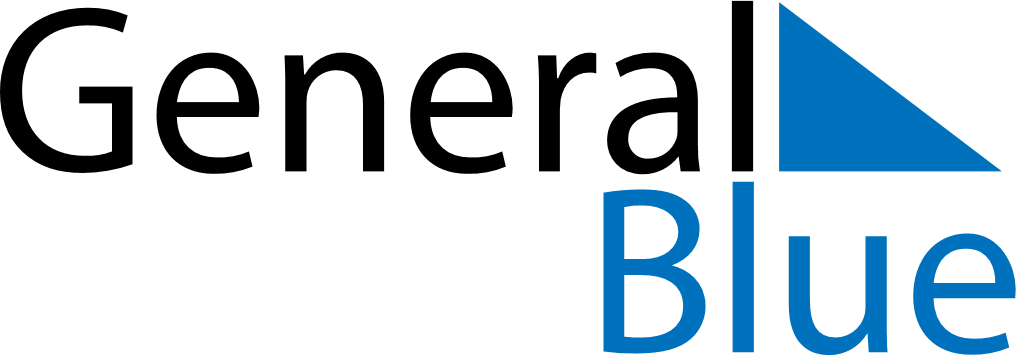 Q2 2023 CalendarSwedenQ2 2023 CalendarSwedenQ2 2023 CalendarSwedenQ2 2023 CalendarSwedenQ2 2023 CalendarSwedenQ2 2023 CalendarSwedenQ2 2023 CalendarSwedenApril 2023April 2023April 2023April 2023April 2023April 2023April 2023April 2023April 2023MONTUETUEWEDTHUFRISATSUN1234456789101111121314151617181819202122232425252627282930May 2023May 2023May 2023May 2023May 2023May 2023May 2023May 2023May 2023MONTUETUEWEDTHUFRISATSUN1223456789910111213141516161718192021222323242526272829303031June 2023June 2023June 2023June 2023June 2023June 2023June 2023June 2023June 2023MONTUETUEWEDTHUFRISATSUN1234566789101112131314151617181920202122232425262727282930Apr 6: Maundy ThursdayMay 28: Pentecost
May 28: Mother’s DayApr 7: Good FridayMay 29: Whit MondayApr 8: Easter SaturdayJun 6: National DayApr 9: Easter SundayJun 23: Midsummer EveApr 10: Easter MondayJun 24: Midsummer DayApr 30: Walpurgis NightMay 1: Labour DayMay 18: Ascension DayMay 27: Whitsun Eve